Plan Summary - Region 2- Larimer | 2-Year Plan Years 2022.2024StatusSubmittedProjected Spending on Approved Uses$2,052,502.30Projected Spending on Approved Uses$2,052,502.30Projected Spending on Approved Uses$2,052,502.30Administrative Costs$202,502.30Administrative Costs$202,502.30Funding Requested$2,052,502.30Funding Requested$2,052,502.30Funding Requested$2,052,502.30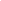 Approved UsesAdministrative Costs DescriptionApproved UsesAdministrative Costs DescriptionApproved UsesAdministrative Costs DescriptionApproved UsesAdministrative Costs DescriptionApproved UsesAdministrative Costs DescriptionApproved UsesAdministrative Costs DescriptionApproved UsesAdministrative Costs DescriptionApproved UsesAdministrative Costs DescriptionApproved UsesAdministrative Costs Description